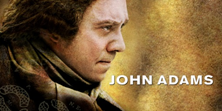 John Adams Episode 1:  Join or DieName: ____________________________1) During the “fire call,” what historical event does John Adams observe?2) What is John Adams asked to do after this event?3) “___________ is the last thing an accused person should lack in the free country”4) What was happening to the sentry immediately before the Boston Massacre?5) When asked by Samuel Adams, which “side” is John Adams on?6) Who gives John Adams advice before the trial?7) What was the crowd yelling at the soldiers, according to the witness?8) Who proofreads John Adam’s final speech?9) How did the jury find the accused?10) What new tax were Bostonians required to pay that had them greatly upset?11) What does the crowd do to the tax official?12) What was the King’s reason for more taxes?13) “Men are in need of strong governance.  Most men are _______ and _________ and ______________.14) What is the King’s response to increased Bostonian resistance to his taxes?15) John Adams decides to join the men meeting in Philadelphia as The ________________	________________ .